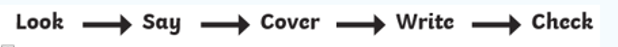 WordTry 1Try 2Try 3